ПОРТФОЛИОличных и профессиональных достижений   учителя средней общеобразовательной школы  № 27Первомайского районагорода Бишкек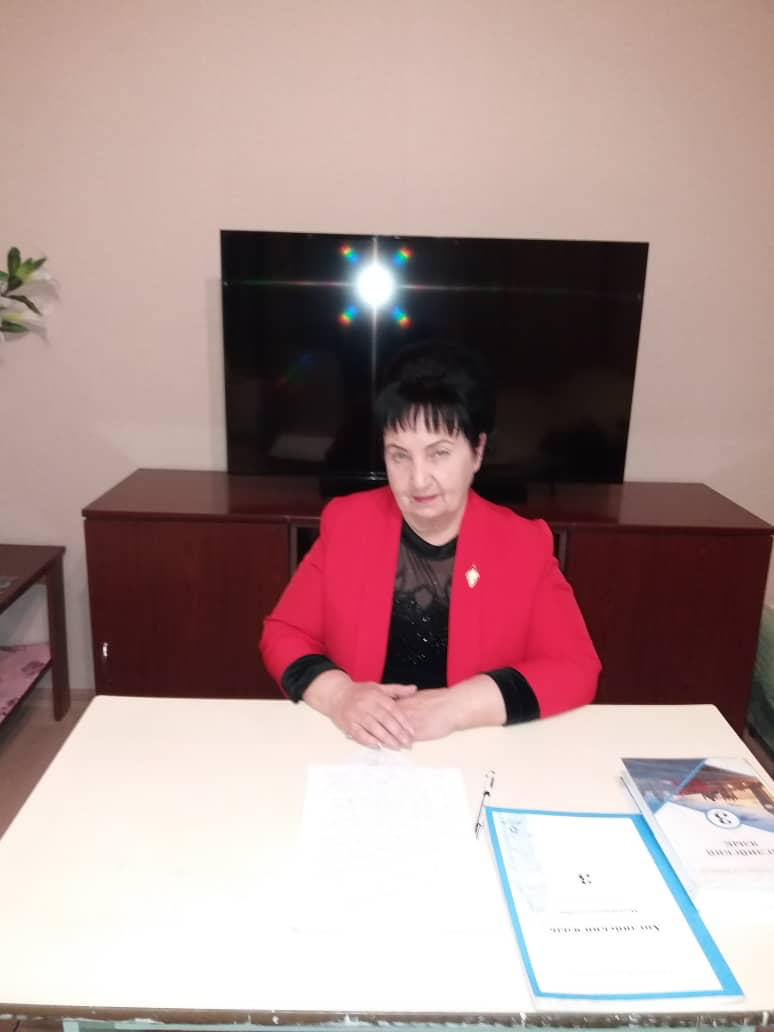 Фамилия				  СотниковаИмя					 МаргаритаОтчество				 МихайловнаОбразование			     	    высшееГод окончания                          	    1971г. КГУСпециальность                         	    преподаватель английского языкаПед стаж			   	    Кредо			                            «Never put off till tomorrow what you can do today» 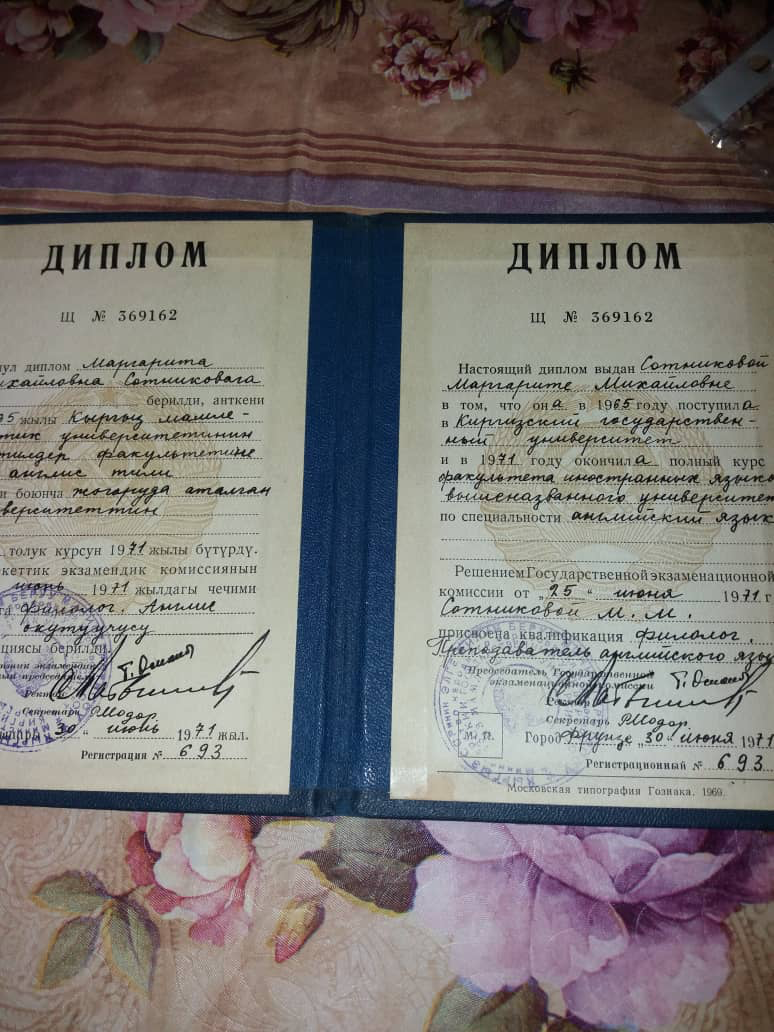 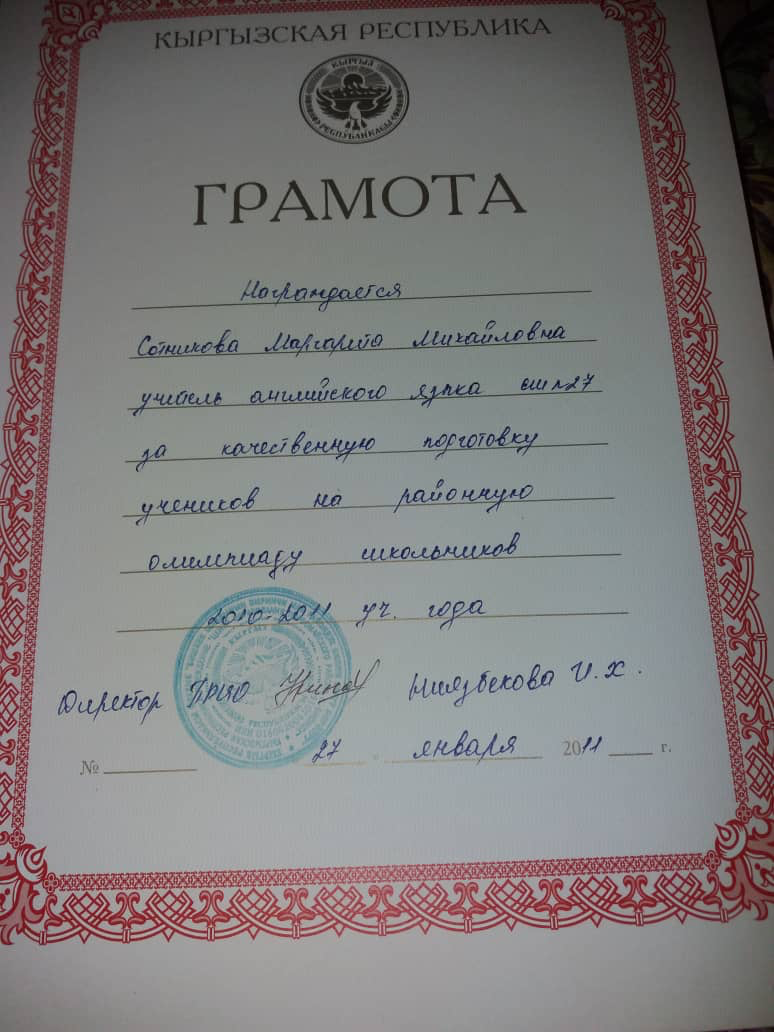 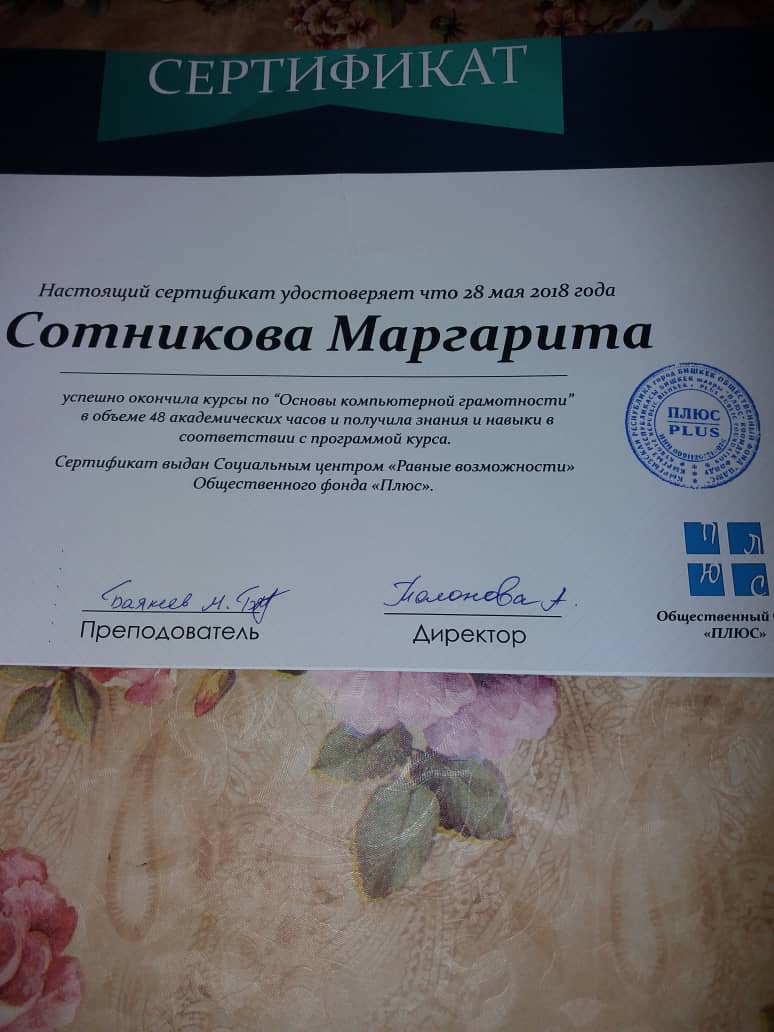 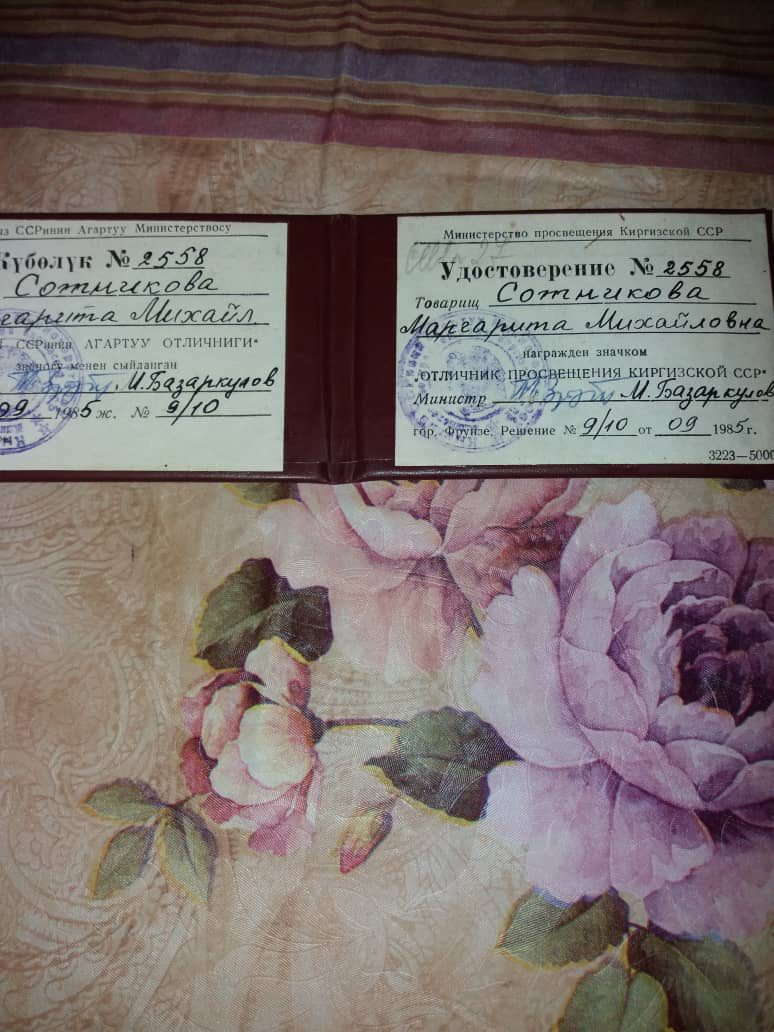 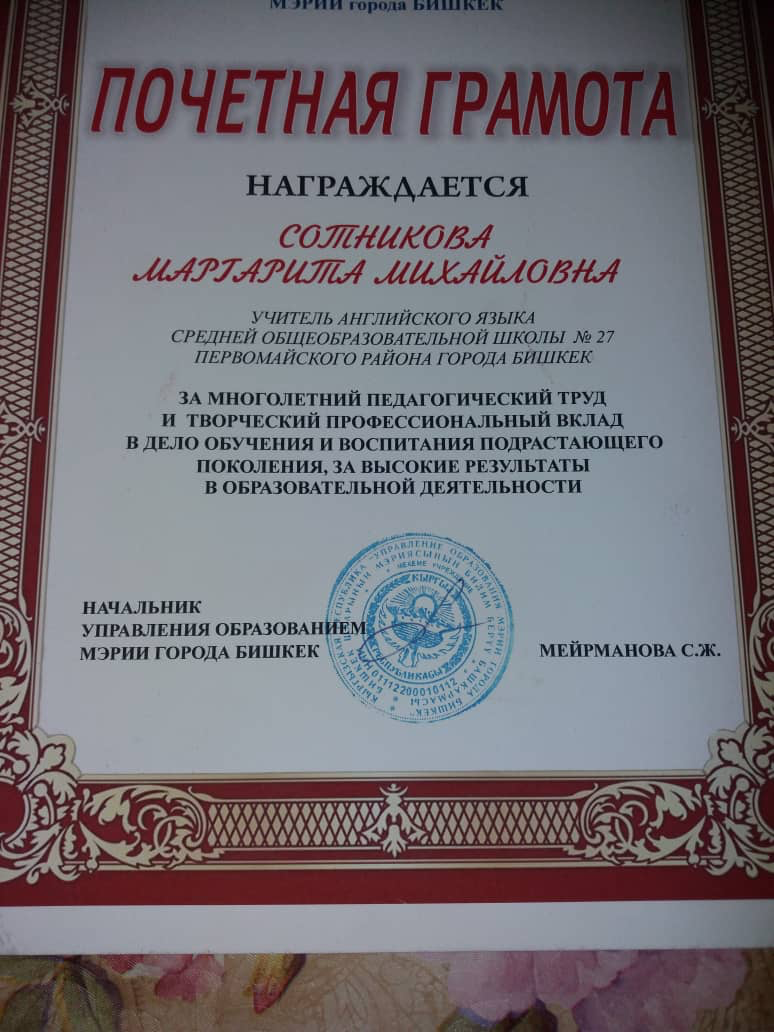 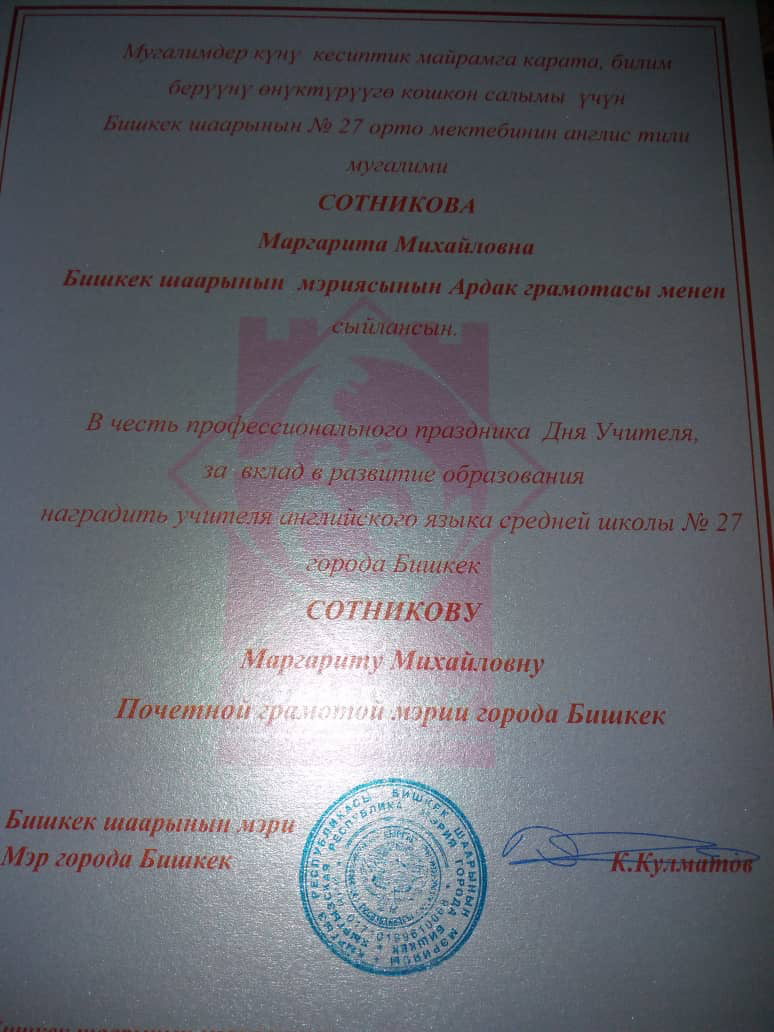 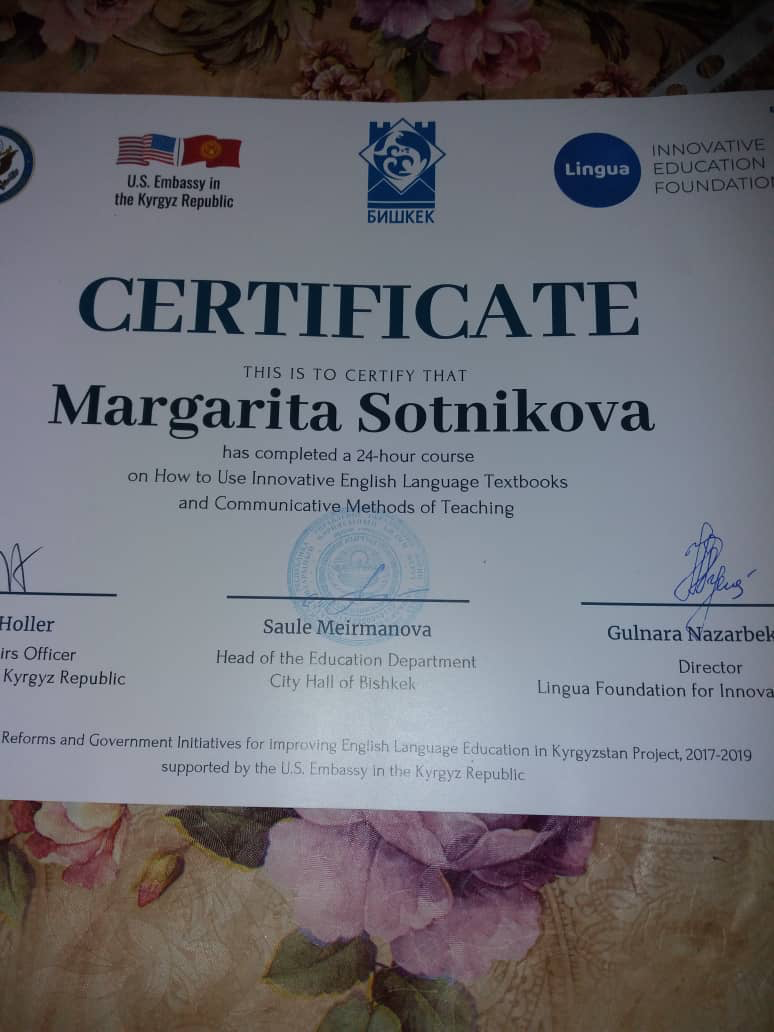 